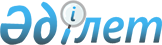 "2013-2015 жылдарға арналған аудандық бюджет туралы" 2012 жылғы 26 желтоқсандағы № 93 шешіміне өзгерістер енгізу туралы
					
			Күшін жойған
			
			
		
					Шығыс Қазақстан облысы Ұлан аудандық мәслихатының 2013 жылғы 15 шілдедегі N 130 шешімі. Шығыс Қазақстан облысының Әділет департаментінде 2013 жылғы 30 шілдеде N 3017 болып тіркелді. Шешімнің қабылдау мерзімінің өтуіне байланысты қолдану тоқтатылды (Ұлан аудандық мәслихатының 2013 жылғы 30 желтоқсандағы N 932 хаты)     Ескерту. Шешімнің қабылдау мерзімінің өтуіне байланысты қолдану тоқтатылды (Ұлан аудандық мәслихатының 30.12.2013 N 932 хаты).      РҚАО ескертпесі.

      Құжаттың мәтінінде түпнұсқаның пунктуациясы мен орфографиясы сақталған.      Қазақстан Республикасының 2008 жылғы 4 желтоқсандағы Бюджеттік Кодексінің 106, 109 баптарына, Қазақстан Республикасының 2001 жылғы 23 қаңтардағы «Қазақстан Республикасындағы жергілікті мемлекеттік басқару және өзін-өзі басқару туралы» Заңының 6 бабы 1 тармағының 1) тармақшасына, Шығыс Қазақстан облыстық мәслихатының 2013 жылғы 3 шілдедегі № 12/135-V «2013–2015 жылдарға арналған облыстық бюджет туралы» 2012 жылғы 7 желтоқсандағы № 8/99-V шешіміне өзгерістер мен толықтырулар енгізу туралы» (нормативтік құқықтық актілерді мемлекеттік тіркеу Тізілімінде 2988 нөмірімен тіркелген) шешіміне сәйкес Ұлан аудандық мәслихаты ШЕШТІ:

      1. Ұлан аудандық мәслихатының «2013-2015 жылдарға арналған аудандық бюджет туралы» 2012 жылғы 26 желтоқсандағы № 93 шешіміне (нормативтік құқықтық актілерді мемлекеттік тіркеу Тізілімінде 2807 нөмірімен тіркелген, «Ұлан таңы» газетінің 2013 жылғы 18 қаңтардағы № 7-8, 2013 жылғы 25 қаңтардағы № 10-11 сандарында жарияланған) келесі өзгерістер енгізілсін:



      1-тармақ келесі редакцияда жазылсын:

      «1. 2013–2015 жылдарға арналған аудандық бюджет тиісінше 1 қосымшаға сәйкес, соның ішінде 2013 жылға мынадай көлемдерде бекітілсін:

      1) кірістер – 4669301,5 мың теңге, соның ішінде:

      салықтық түсімдер – 773255,0 мың теңге;

      салықтық емес түсімдер – 5407,0 мың теңге;

      негізгі капиталды сатудан түсетін түсім – 22000,0 мың теңге;

      трансферттердің түсімдері – 3868639,5 мың теңге;

      2) шығындар – 4765807,8 мың теңге;

      3) таза бюджеттік несие беру – 46450,0 мың теңге, соның ішінде:

      бюджеттік несиелер – 51950,0 мың теңге;

      бюджеттік несиелерді өтеу – 5500,0 мың теңге;

      4) қаржы активтерімен жасалатын операциялар бойынша сальдо – 23813,0 мың теңге, соның ішінде:

      қаржы активтерін сатып алу – 23813,0 мың теңге;

      5) бюджет тапшылығы (профицит) - -166769,3 мың теңге;

      6) бюджет тапшылығын қаржыландыру (профицитті пайдалану) – 166769,3 мың теңге.»;



      13-тармақ келесі редакцияда жазылсын:

      «13. 2013 жылға арналған аудандық бюджетте республикалық бюджеттен түсетін 228864,0 мың теңге сомада ағымды нысаналы трансферттер қарастырылсын, оның ішінде:

      16276,0 мың теңге - жергілікті атқарушы органдардың штаттық санын ұлғайтуға;

      92934,0 мың теңге - мектепке дейінгі білім беру ұйымдарында мемлекеттік білім беру тапсырысын іске асыруға;

      16388,0 мың теңге - Қазақстан Республикасында білім беруді дамытудың 2011-2020 жылдарға арналған Мемлекеттік бағдарламасын іске асыруға - негізгі, орта және жалпы орта білім беретін мемлекеттік мекемелерінде физика, химия, биология кабинеттерін оқу құралымен жабдықтауға;

      14752,0 мың теңге - жетім баланы (жетім балаларды) және ата–аналарының қамқорынсыз қалған баланы (балаларды) күтіп-ұстауға асыраушыларына (қорғаншыларға) ай сайын қаражат төлеуге;

      20383,0 мың теңге - біліктілік санатына үшін мектеп мұғалімдеріне және мектепке дейінгі білім беру ұйымдарының тәрбиешілеріне қосымша төлемдер мөлшерін көбейтуге;

      9777,0 мың теңге - «Назарбаев зияткерлік мектептері» дербес білім беру ұйымының оқу бағдарламалары бойынша біліктілігін арттырудан өткен мұғалімдерге еңбекақысын көтеруге;

      58354,0 мың теңге - эпизоотияға қарсы іс-шараларды жүргізуге.»;



      14-тармақ келесі редакцияда жазылсын:

      «14. 2013 жылға арналған аудандық бюджетте республикалық бюджеттен түсетін 502960,0 мың теңге нысаналы даму трансферттері қарастырылсын, оның ішінде: сумен жабдықтау жүйелерін қайта құруға - 329108,0 мың теңге және мемлекеттік коммуналдық тұрғын үй қорының тұрғын үй құрылысына - 173852,0 мың теңге.»;



      16-тармақ келесі редакцияда жазылсын:

      «16. 2013 жылға арналған аудандық бюджетте республикалық бюджеттен түсетін 69611,0 мың теңге нысаналы даму трансферттері инженерлік-коммуникациялық инфрақұрылымды жобалауға, дамытуға, жарақтандыруға және сатып алуға қарастырылсын, оның ішінде Шығыс Қазақстан облысы Ұлан ауданы Қасым Қайсенов кентіндегі көп пәтерлі тұрғын үй кешенінің инженерлік желілерінің құрылысына.»;



      18-тармақ келесі редакцияда жазылсын:

      «18. 2013 жылға арналған аудандық бюджет түсімдері құрамында мамандарды әлеуметтік қолдау шараларын іске асыру үшін республикалық бюджеттен түсетін 137015,0 мың теңге несиелер және 9348,0 мың теңге сомада трансферттер ескерілсін.»;



      аталған шешімнің 1 қосымшасы осы шешімнің қосымшасына сәйкес жаңа редакцияда жазылсын.



      2. Осы шешім 2013 жылдың 1 қаңтарынан бастап қолданысқа енгізіледі.      Сессия төрағасы                            Г. Акбердинов       Аудандық

      мәслихат хатшысы                           Н. Сейсембина

Ұлан аудандық мәслихаттың

2013 жылғы 15 шілдедегі

№ 130 шешіміне қосымшаҰлан аудандық мәслихаттың

2012 жылғы 26 желтоқсандағы

№ 93 шешіміне № 1-қосымша 2013 жылға арналған аудандық бюджет
					© 2012. Қазақстан Республикасы Әділет министрлігінің «Қазақстан Республикасының Заңнама және құқықтық ақпарат институты» ШЖҚ РМК
				СанатыСанатыСанатыСанатыСомасы

(мың теңге)СыныбыСыныбыСыныбыСомасы

(мың теңге)Iшкi сыныбыIшкi сыныбыСомасы

(мың теңге)Кірістер атауыСомасы

(мың теңге)I. КІРІСТЕР4669301,51САЛЫҚТЫҚ ТҮСІМДЕР773255,001Табыс салығы360300,02Жеке табыс салығы360300,003Әлеуметтiк салық210066,01Әлеуметтік салық210066,004Меншiкке салынатын салықтар186605,01Мүлiкке салынатын салықтар123520,03Жер салығы8627,04Көлiк құралдарына салынатын салық45300,05Бірыңғай жер салығы9158,005Тауарларға, жұмыстарға және қызметтерге салынатын iшкi салықтар11263,02Акциздер746,03Табиғи және басқа ресурстарды пайдаланғаны үшiн түсетiн түсiмдер4410,04Кәсiпкерлiк және кәсiби қызметтi жүргiзгенi үшiн алынатын алымдар6107,008Заңдық мәнді іс-әрекеттерді жасағаны және (немесе) оған уәкілеттігі бар мемлекеттік органдар немесе лауазымды адамдар құжаттар бергені үшін алынатын міндетті төлемдер5021,01Мемлекеттік баж5021,02Салықтық емес түсімдер 5407,001Мемлекеттік меншіктен түсетін кірістер5407,05Мемлекет меншігіндегі мүлікті жалға беруден түсетін кірістер5400,07Мемлекеттік бюджеттен берілген несиелер бойынша сыйақылар7,03Негізгі капиталды сатудан түсетін түсімдер 22000,003Жердi және материалдық емес активтердi сату22000,01Жерді сату22000,04Трансферттердің түсімдері 3868639,502Мемлекеттiк басқарудың жоғары тұрған органдарынан түсетiн трансферттер3868639,52Облыстық бюджеттен түсетiн трансферттер3868639,5Функционалдық топФункционалдық топФункционалдық топФункционалдық топФункционалдық топСомасы

(мың теңге)Функционалдық кіші топФункционалдық кіші топФункционалдық кіші топФункционалдық кіші топСомасы

(мың теңге)Бағдарлама әкімшісіБағдарлама әкімшісіБағдарлама әкімшісіСомасы

(мың теңге)БағдарламаБағдарламаСомасы

(мың теңге)Шығыстар атауыСомасы

(мың теңге)II. Шығындар4765807,801Жалпы сипаттағы мемлекеттiк қызметтер313408,61Мемлекеттiк басқарудың жалпы функцияларын орындайтын өкiлдi, атқарушы және басқа органдар287977,6112Аудан (облыстық маңызы бар қала) мәслихатының аппараты19046,0001Аудан (облыстық маңызы бар қала) мәслихатының қызметін қамтамасыз ету жөніндегі қызметтер12778,0003Мемлекеттік органның күрделі шығыстары6268,0122Аудан (облыстық маңызы бар қала) әкімінің аппараты104114,0001Аудан (облыстық маңызы бар қала) әкімінің қызметін қамтамасыз ету жөніндегі қызметтер90314,0003Мемлекеттік органның күрделі шығыстары13800,0123Қаладағы аудан, аудандық маңызы бар қала, кент, ауыл (село), ауылдық (селолық) округ әкімінің аппараты164817,6001Қаладағы аудан, аудандық маңызы бар қаланың, кент, ауыл (село), ауылдық (селолық) округ әкімінің қызметін қамтамасыз ету жөніндегі қызметтер158628,5022Мемлекеттік органның күрделі шығыстары6189,12Қаржылық қызмет4774,0459Ауданның (облыстық маңызы бар қаланың) экономика және қаржы бөлімі4774,0003Салық салу мақсатында мүлікті бағалауды жүргізу308,0011Коммуналдық меншікке түскен мүлікті есепке алу, сақтау, бағалау және сату1366,0028Коммуналдық меншікке мүлікті сатып алу3100,09Жалпы сипаттағы өзге де мемлекеттiк қызметтер20657,0459Ауданның (облыстық маңызы бар қаланың) экономика және қаржы бөлімі20657,0001Ауданның (облыстық маңызы бар қаланың) экономикалық саясатын қалыптастыру мен дамыту, мемлекеттік жоспарлау, бюджеттік атқару және коммуналдық меншігін басқару саласындағы мемлекеттік саясатты іске асыру жөніндегі қызметтер 19407,0015Мемлекеттік органның күрделі шығыстары1250,002Қорғаныс11001,01Әскери мұқтаждар9420,0122Аудан (облыстық маңызы бар қала) әкімінің аппараты9420,0005Жалпыға бірдей әскери міндетті атқару шеңберіндегі іс-шаралар9420,02Төтенше жағдайлар жөнiндегi жұмыстарды ұйымдастыру1581,0122Аудан (облыстық маңызы бар қала) әкімінің аппараты1581,0006Аудан (облыстық маңызы бар қала) ауқымындағы төтенше жағдайлардың алдын алу және оларды жою1581,004Бiлiм беру2473344,71Мектепке дейiнгi тәрбие және оқыту167408,0471Ауданның (облыстық маңызы бар қаланың) білім, дене шынықтыру және спорт бөлімі167408,0003Мектепке дейінгі тәрбие ұйымдарының қызметін қамтамасыз ету74474,0040Мектепке дейінгі білім беру ұйымдарында мемлекеттік білім беру тапсырысын іске асыруға92934,02Бастауыш, негізгі орта және жалпы орта білім беру1694708,1123Қаладағы аудан, аудандық маңызы бар қала, кент, ауыл (село), ауылдық (селолық) округ әкімінің аппараты611,0005Ауылдық (селолық) жерлерде балаларды мектепке дейін тегін алып баруды және кері алып келуді ұйымдастыру611,0471Ауданның (облыстық маңызы бар қаланың) білім, дене шынықтыру және спорт бөлімі1694097,1004Жалпы білім беру1678983,6005Балалар мен жеткіншектерге қосымша білім беру 15113,59Бiлiм беру саласындағы өзге де қызметтер611228,6467Ауданның (облыстық маңызы бар қаланың) құрылыс бөлімі557320,0037Білім беру объектілерін салу және реконструкциялау557320,0471Ауданның (облыстық маңызы бар қаланың) білім, дене шынықтыру және спорт бөлімі53908,6008Ауданның (облыстық маңызы бар қаланың) мемлекеттік білім беру мекемелерінде білім беру жүйесін ақпараттандыру4764,0009Ауданның (облыстық маңызы бар қаланың) мемлекеттік білім беру мекемелер үшін оқулықтар мен оқу-әдiстемелiк кешендерді сатып алу және жеткізу9112,0010Аудандық (қалалық) ауқымдағы мектеп олимпиадаларын және мектептен тыс іс-шараларды өткiзу716,0020Жетім баланы (жетім балаларды) және ата-аналарының қамқорынсыз қалған баланы (балаларды) күтіп-ұстауға асыраушыларына ай сайынғы ақшалай қаражат төлемдері 14752,0067Ведомстволық бағыныстағы мемлекеттік мекемелерінің және ұйымдарының күрделі шығыстары22222,6068Халықтың компьютерлік сауаттылығын арттыруды қамтамасыз ету2342,006Әлеуметтiк көмек және әлеуметтiк қамсыздандыру214782,02Әлеуметтiк көмек188505,0451Ауданның (облыстық маңызы бар қаланың) жұмыспен қамту және әлеуметтік бағдарламалар бөлімі188505,0002Еңбекпен қамту бағдарламасы43622,0004Ауылдық жерлерде тұратын денсаулық сақтау, білім беру, әлеуметтік қамтамасыз ету, мәдениет, спорт және ветеринар мамандарына отын сатып алуға Қазақстан Республикасының заңнамасына сәйкес әлеуметтік көмек көрсету11727,0005Мемлекеттік атаулы әлеуметтік көмек 10047,0006Тұрғын үй көмегі10743,0007Жергілікті өкілетті органдардың шешімі бойынша мұқтаж азаматтардың жекелеген топтарына әлеуметтік көмек53390,0010Үйден тәрбиеленіп оқытылатын мүгедек балаларды материалдық қамтамасыз ету2416,0014Мұқтаж азаматтарға үйде әлеуметтiк көмек көрсету31509,001618 жасқа дейінгі балаларға мемлекеттік жәрдемақылар21250,0017Мүгедектерді оңалту жеке бағдарламасына сәйкес, мұқтаж мүгедектерді міндетті гигиеналық құралдармен және ымдау тілі мамандарының қызмет көрсетуін, жеке көмекшілермен қамтамасыз ету 2301,0023Жұмыспен қамту орталықтарының қызметін қамтамасыз ету1500,09Әлеуметтiк көмек және әлеуметтiк қамтамасыз ету салаларындағы өзге де қызметтер26277,0451Ауданның (облыстық маңызы бар қаланың) жұмыспен қамту және әлеуметтік бағдарламалар бөлімі26277,0001Жергілікті деңгейде халық үшін әлеуметтік бағдарламаларды жұмыспен қамтуды қамтамасыз етуді іске асыру саласындағы мемлекеттік саясатты іске асыру жөніндегі қызметтер 24277,0011Жәрдемақыларды және басқа да әлеуметтік төлемдерді есептеу, төлеу мен жеткізу бойынша қызметтерге ақы төлеу2000,007Тұрғын үй-коммуналдық шаруашылық914461,31Тұрғын үй шаруашылығы483133,0123Қаладағы аудан, аудандық маңызы бар қала, кент, ауыл (село), ауылдық (селолық) округ әкімінің аппараты4318,0027Жұмыспен қамту 2020 жол картасы бойынша қалаларды және ауылдық елді мекендерді дамыту шеңберінде объектілерді жөндеу және абаттандыру4318,0455Ауданның (облыстық маңызы бар қаланың) мәдениет және тілдерді дамыту бөлімі1134,0024Жұмыспен қамту 2020 жол картасы бойынша қалаларды және ауылдық елді мекендерді дамыту шеңберінде объектілерді жөндеу1134,0458Ауданның (облыстық маңызы бар қаланың) тұрғын үй-коммуналдық шаруашылығы, жолаушылар көлігі және автомобиль жолдары бөлімі3497,0004Азаматтардың жекелеген санаттарын тұрғын үймен қамтамасыз ету1350,0041Жұмыспен қамту 2020 жол картасы бойынша қалаларды және ауылдық елді мекендерді дамыту шеңберінде объектілерді жөндеу және абаттандыру2147,0467Ауданның (облыстық маңызы бар қаланың) құрылыс бөлімі467944,0003Мемлекеттік коммуналдық тұрғын үй қорының тұрғын үйін жобалау, салу және (немесе) сатып алу388803,0004Инженерлік коммуникациялық инфрақұрылымды жобалау, дамыту, жайластыру және (немесе) сатып алу69611,0073Жұмыспен қамту-2020 бағдарламасы бойынша ауылдық елді мекендерді дамыту шеңберінде объектілерді салу және (немесе) реконструкциялау8737,0074Жұмыспен қамту 2020 бағдарламасының екінші бағыты шеңберінде жетіспейтін инженерлік-коммуникациялық инфрақұрылымды дамытуға мен жайластыруға793,0479Тұрғын үй инспекциясы бөлімі 6240,0001Жергілікті деңгейде тұрғын үй қоры саласындағы мемлекеттік саясатты іске асыру жөніндегі қызметтер6140,0005Мемлекеттік органның күрделі шығыстары100,02Коммуналдық шаруашылық381738,0123Қаладағы аудан, аудандық маңызы бар қала, кент, ауыл (село), ауылдық (селолық) округ әкімінің аппараты2496,0014Елді мекендерді сумен жабдықтауды ұйымдастыру2496,0458Ауданның (облыстық маңызы бар қаланың) тұрғын үй-коммуналдық шаруашылығы, жолаушылар көлігі және автомобиль жолдары бөлімі7450,0012Сумен жабдықтау және су бөлу жүйесінің қызмет етуі 4850,0026Ауданның (облыстық маңызы бар қаланың) коммуналдық меншігіндегі жылу жүйелерін қолдануды ұйымдастыру2600,0467Ауданның (облыстық маңызы бар қаланың) құрылыс бөлімі371792,0006Сумен жабдықтау және су бұру жүйесін дамыту 371792,03Елді-мекендерді көркейту49590,3123Қаладағы аудан, аудандық маңызы бар қала, кент, ауыл (село), ауылдық (селолық) округ әкімінің аппараты43509,3008Елді мекендерде көшелерді жарықтандыру24351,0009Елді мекендердің санитариясын қамтамасыз ету6282,0011Елді мекендерді абаттандыру мен көгалдандыру12876,3458Ауданның (облыстық маңызы бар қаланың) тұрғын үй-коммуналдық шаруашылығы, жолаушылар көлігі және автомобиль жолдары бөлімі4081,0018Елдi мекендердi абаттандыру және көгалдандыру4081,0467Ауданның (облыстық маңызы бар қаланың) құрылыс бөлімі2000,0007Қаланы және елді мекендерді көркейтуді дамыту2000,008Мәдениет, спорт, туризм және ақпараттық кеңістiк548832,11Мәдениет саласындағы қызмет394444,0455Ауданның (облыстық маңызы бар қаланың) мәдениет және тілдерді дамыту бөлімі84191,0003Мәдени-демалыс жұмысын қолдау84191,0467Ауданның (облыстық маңызы бар қаланың) құрылыс бөлімі310253,0011Мәдениет объектілерін дамыту310253,02Спорт10105,0471Ауданның (облыстық маңызы бар қаланың) білім, дене шынықтыру және спорт бөлімі10105,0013Ұлттық және бұқаралық спорт түрлерін дамыту1505,0014Аудандық (облыстық маңызы бар қалалық) деңгейде спорттық жарыстар өткiзу3000,0015Әртүрлi спорт түрлерi бойынша аудан (облыстық маңызы бар қала) құрама командаларының мүшелерiн дайындау және олардың облыстық спорт жарыстарына қатысуы5600,03Ақпараттық кеңiстiк46273,6455Ауданның (облыстық маңызы бар қаланың) мәдениет және тілдерді дамыту бөлімі27578,6006Аудандық (қалалық) кiтапханалардың жұмыс iстеуi21550,6007Мемлекеттік тілді және Қазақстан халықтарының басқа да тілдерін дамыту6028,0456Ауданның (облыстық маңызы бар қаланың) ішкі саясат бөлімі18695,0002Газеттер мен журналдар арқылы мемлекеттік ақпараттық саясат жүргізу жөніндегі қызметтер12000,0005Телерадио хабарларын тарату арқылы мемлекеттік ақпараттық саясатты жүргізу жөніндегі қызметтер6695,09Мәдениет, спорт, туризм және ақпараттық кеңiстiктi ұйымдастыру жөнiндегi өзге де қызметтер98009,5455Ауданның (облыстық маңызы бар қаланың) мәдениет және тілдерді дамыту бөлімі78016,5001Жергілікті деңгейде тілдерді және мәдениетті дамыту саласындағы мемлекеттік саясатты іске асыру жөніндегі қызметтер7786,0032Ведомстволық бағыныстағы мемлекеттік мекемелерінің және ұйымдарының күрделі шығыстары70230,5456Ауданның (облыстық маңызы бар қаланың) ішкі саясат бөлімі19993,0001Жергілікті деңгейде ақпарат, мемлекеттілікті нығайту және азаматтардың әлеуметтік сенімділігін қалыптастыру саласында мемлекеттік саясатты іске асыру жөніндегі қызметтер14544,0003Жастар саясаты саласында іс-шараларды іске асыру5119,0032Ведомстволық бағыныстағы мемлекеттік мекемелерінің және ұйымдарының күрделі шығыстары330,009Отын-энергетика кешенi және жер қойнауын пайдалану150,09Отын-энергетика кешені және жер қойнауын пайдалану саласындағы өзге де қызметтер150,0458Ауданның (облыстық маңызы бар қаланың) тұрғын үй-коммуналдық шаруашылығы, жолаушылар көлігі және автомобиль жолдары бөлімі150,0036Газ көлігі жүйесін дамыту 150,010Ауыл, су, орман, балық шаруашылығы, ерекше қорғалатын табиғи аумақтар, қоршаған ортаны және жануарлар дүниесін қорғау, жер қатынастары85569,01Ауыл шаруашылығы14898,0459Ауданның (облыстық маңызы бар қаланың) экономика және қаржы бөлімі9348,0099Мамандардың әлеуметтік көмек көрсетуі жөніндегі шараларды іске асыру9348,0475Ауданның (облыстық маңызы бар қаланың) кәсіпкерлік, ауыл шаруашылығы және ветеринария бөлімі5550,0005Мал көмінділерінің (биотермиялық шұңқырлардың) жұмыс істеуін қамтамасыз ету3450,0007Қаңғыбас иттер мен мысықтарды аулауды және жоюды ұйымдастыру2100,06Жер қатынастары12317,0463Ауданның (облыстық маңызы бар қаланың) жер қатынастары бөлімі12317,0001Аудан (облыстық маңызы бар қала) аумағында жер қатынастарын реттеу саласындағы мемлекеттік саясатты іске асыру жөніндегі қызметтер10585,0006Аудандық маңызы бар қалалардың, кенттердiң, ауылдардың (селолардың), ауылдық (селолық) округтердiң шекарасын белгiлеу кезiнде жүргiзiлетiн жерге орналастыру1596,0007Мемлекеттік органның күрделі шығыстары136,09Ауыл, су, орман, балық шаруашылығы және қоршаған ортаны қорғау мен жер қатынастары саласындағы өзге де қызметтер58354,0475Ауданның (облыстық маңызы бар қаланың) кәсіпкерлік, ауыл шаруашылығы және ветеринария бөлімі58354,0013Эпизоотияға қарсы іс-шаралар жүргізу58354,011Өнеркәсіп, сәулет, қала құрылысы және құрылыс қызметі30356,32Сәулет, қала құрылысы және құрылыс қызметі30356,3467Ауданның (облыстық маңызы бар қаланың) құрылыс бөлімі9357,0001Жергілікті деңгейде құрылыс саласындағы мемлекеттік саясатты іске асыру жөніндегі қызметтер9057,0017Мемлекеттік органның күрделі шығыстары300,0468Ауданның (облыстық маңызы бар қаланың) сәулет және қала құрылысы бөлімі20999,3001Жергілікті деңгейде сәулет және қала құрылысы саласындағы мемлекеттік саясатты іске асыру жөніндегі қызметтер6999,3003Ауданның қала құрылысы даму аумағын және елді мекендердің бас жоспарлары схемаларын әзірлеу14000,012Көлiк және коммуникация62800,01Автомобиль көлiгi62800,0123Қаладағы аудан, аудандық маңызы бар қала, кент, ауыл (село), ауылдық (селолық) округ әкімінің аппараты3500,0013Аудандық маңызы бар қалаларда, кенттерде, ауылдарда (селоларда), ауылдық (селолық) округтерде автомобиль жолдарының жұмыс істеуін қамтамасыз ету3500,0458Ауданның (облыстық маңызы бар қаланың) тұрғын үй-коммуналдық шаруашылығы, жолаушылар көлігі және автомобиль жолдары бөлімі59300,0022Көлік инфрақұрылымын дамыту300,0023Автомобиль жолдарының жұмыс істеуін қамтамасыз ету59000,013Басқалар91507,59Басқалар91507,5123Қаладағы аудан, аудандық маңызы бар қала, кент, ауыл (село), ауылдық (селолық) округ әкімінің аппараты26543,0040«Өңірлерді дамыту» Бағдарламасы шеңберінде өңірлерді экономикалық дамытуға жәрдемдесу бойынша шараларды іске іске асыру26543,0455Ауданның (облыстық маңызы бар қаланың) мәдениет және тілдерді дамыту бөлімі7136,0040«Өңірлерді дамыту» Бағдарламасы шеңберінде өңірлерді экономикалық дамытуға жәрдемдесу бойынша шараларды іске асыру7136,0458Ауданның (облыстық маңызы бар қаланың) тұрғын үй-коммуналдық шаруашылығы, жолаушылар көлігі және автомобиль жолдары бөлімі9352,0001Жергілікті деңгейде тұрғын үй-коммуналдық шаруашылығы, жолаушылар көлігі және автомобиль жолдары саласындағы мемлекеттік саясатты іске асыру жөніндегі қызметтер9213,4013Мемлекеттік органның күрделі шығыстары138,6459Ауданның (облыстық маңызы бар қаланың) экономика және қаржы бөлімі12380,0012Ауданның (облыстық маңызы бар қаланың) жергілікті атқарушы органының резерві12380,0471Ауданның (облыстық маңызы бар қаланың) білім, дене шынықтыру және спорт бөлімі17505,0001Білім, дене шынықтыру және спорт бөлімі қызметін қамтамасыз ету16095,0018Мемлекеттік органның күрделі шығыстары1410,0475Ауданның (облыстық маңызы бар қаланың) кәсіпкерлік, ауыл шаруашылығы және ветеринария бөлімі18591,5001Жергілікті деңгейде кәсіпкерлік, өнеркәсіп, ауыл шаруашылығы және ветеринарии саласындағы мемлекеттік саясатты іске асыру жөніндегі қызметтер17997,5003Мемлекеттік органның күрделі шығыстары594,014Борышқа қызмет көрсету7,01Борышқа қызмет көрсету7,0459Ауданның (облыстық маңызы бар қаланың) экономика және қаржы бөлімі7,0021Жергілікті атқарушы органдардың облыстық бюджеттен қарыздар бойынша сыйақылар мен өзге де төлемдерді төлеу бойынша борышына қызмет көрсету 7,015Трансферттер19588,31Трансферттер19588,3459Ауданның (облыстық маңызы бар қаланың) экономика және қаржы бөлімі19588,3006Нысаналы пайдаланылмаған (толық пайдаланылмаған) трансферттерді қайтару16921,3024Мемлекеттік органдардың функцияларын мемлекеттік басқарудың төмен тұрған деңгейлерінен жоғарғы деңгейлерге беруге байланысты жоғары тұрған бюджеттерге берілетін ағымдағы нысаналы трансферттер2667,016III. Таза бюджеттік несие беру46450,0Бюджеттік несиелер51950,010Ауыл, су, орман, балық шаруашылығы, ерекше қорғалатын табиғи аумақтар, қоршаған ортаны және жануарлар дүниесін қорғау, жер қатынастары51950,01Ауыл шаруашылығы51950,0459Ауданның (облыстық маңызы бар қаланың) экономика және қаржы бөлімі51950,0018Мамандарды әлеуметтік қолдау шараларын іске асыруға берілетін бюджеттік несиелер51950,05Бюджеттік несиелерді өтеу5500,001Бюджеттік несиелерді өтеу5500,01Мемлекеттік бюджеттен берілген бюджеттік несиелерді өтеу5500,013Жеке тұлғаларға жергілікті бюджеттен берілген бюджеттік несиелерді өтеу5500,0IV. Қаржы активтерімен жасалатын операциялар бойынша сальдо23813,013Өзгелер23813,09Басқалар23813,0458Ауданның (облыстық маңызы бар қаланың) тұрғын үй-коммуналдық шаруашылығы, жолаушылар көлігі және автомобиль жолдары бөлімі23813,0065Заңды тұлғалардың жарғылық капиталын қалыптастыру немесе ұлғайту23813,0V. Бюджет тапшылығы (профициті)-166769,3VI. Бюджет тапшылығын қаржыландыру (профицитін пайдалану)166769,37Қарыздар түсімі137015,001Мемлекеттік ішкі қарыздар137015,02Қарыз алу келісім-шарттары137015,003Ауданның (облыстық маңызы бар қаланың) жергілікті атқарушы органы алатын қарыздар137015,016Қарыздарды өтеу5500,01Қарыздарды өтеу5500,0459Ауданның (облыстық маңызы бар қаланың) экономика және қаржы бөлімі5500,0005Жергілікті атқарушы органның жоғары тұрған бюджет алдындағы борышын өтеу5500,08Бюджет қаражаттарының пайдаланылатын қалдықтары35254,301Бюджет қаражаты қалдықтары35254,31Бюджет қаражатының бос қалдықтары35254,301Бюджет қаражатының бос қалдықтары35254,3